Tous les sons sont-ils audibles ?Proposer un montage qui permette grâce à un appareil (« émetteur sonore ») de faire mettre en évidence les différentes caractéristiques d’un signal sonore. Relever la valeur de la fréquence f1à partir de laquelle le son émis par .........................................est audible. f1= ................ , calcul de la période T1 = …………………………………….Relever la valeur de la fréquence f2 à partir de laquelle le son émis par ................................................... n’est plus audible. f2= ............... calcul de la période T2 = …………………………………….Conclusion : Changeons maintenant l’amplitude du signal pour une fréquence donnéeQue remarque-t-on ?Avec quel appareil le niveau d’intensité acoustique ? Quelle est son unité ?La vie courante nous montre que tout milieu matériel (qu'il soit gazeux, liquide ou solide) transmet le son.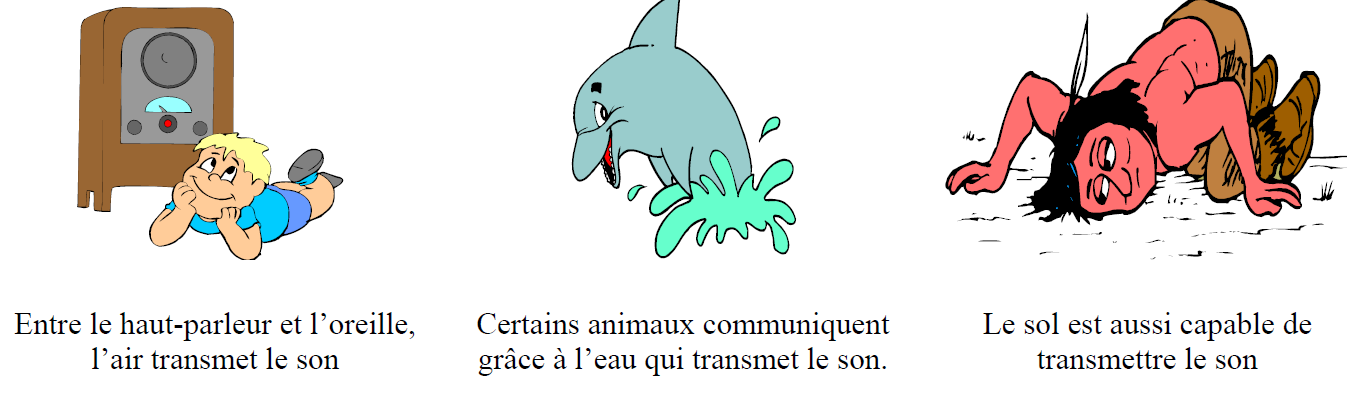 Mais sans milieu matériel, le son ne se propage pas : il est impossible pour le son de se propager dans le videÀ retenir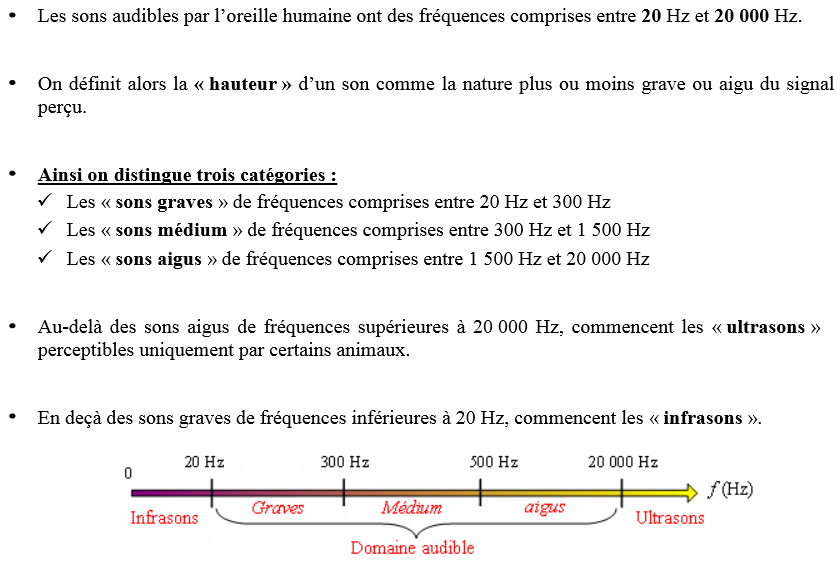 Son ou bruit ?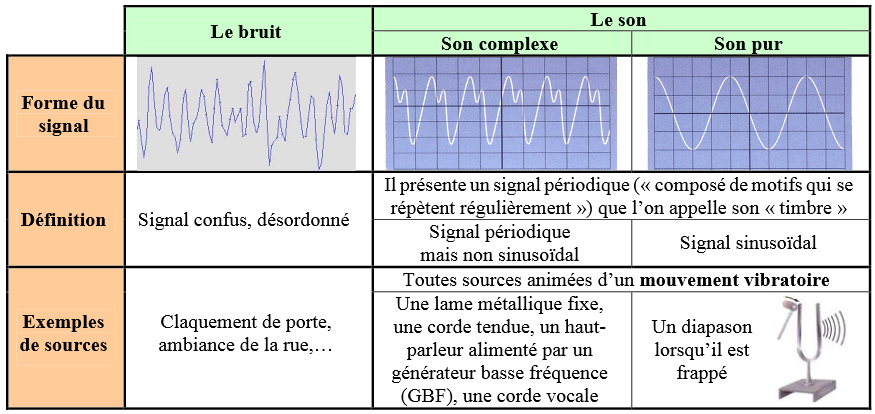 HS 3FAUT-IL SE PROTÉGER DES SONS ?1.Tous les sons sont-ils audibles ?FAUT-IL SE PROTÉGER DES SONS ?1.Tous les sons sont-ils audibles ?2de ASSP3CapacitésCapacitésConnaissancesConnaissancesMesurer la période, calculer la fréquence d’un son pur.Mesurer le niveau d’intensité acoustique à l’aide d’un sonomètre.Produire un son de fréquence donnée à l’aide d’un GBF et d’un haut-parleur.Classer les sons du plus grave au plus aigu, connaissant leurs fréquences.Mesurer la période, calculer la fréquence d’un son pur.Mesurer le niveau d’intensité acoustique à l’aide d’un sonomètre.Produire un son de fréquence donnée à l’aide d’un GBF et d’un haut-parleur.Classer les sons du plus grave au plus aigu, connaissant leurs fréquences.Savoir qu’un son se caractérise par :une fréquence exprimée en hertzun niveau d’intensité acoustique exprimé en décibel.Savoir que la perception d’un son dépend à la fois de sa fréquence et de son intensité.Savoir qu’un son se caractérise par :une fréquence exprimée en hertzun niveau d’intensité acoustique exprimé en décibel.Savoir que la perception d’un son dépend à la fois de sa fréquence et de son intensité.